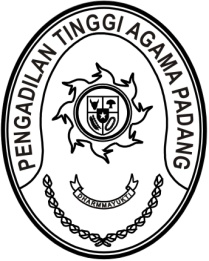 SURAT PERNYATAAN PELANTIKANNomor : W3-A/        /KP.04.6/9/2022Yang bertanda tangan dibawah ini :Nama	:	Dr. Drs. H. Pelmizar, M.H.I.NIP	:	195611121981031009Pangkat/Golongan	:	Pembina Utama (IV/e)Jabatan	:	Ketua Pengadilan Tinggi Agama PadangDengan ini menyatakan dengan sesungguhnya, bahwa :Nama			: Drs. H. Maharnis, S.H., M.H.NIP			: 195606231979031006Pangkat/Golongan  : Pembina Utama (IV/e)Jabatan 	: Hakim Utama/ Hakim Tinggi 
  Pengadilan Tinggi Agama PadangBerdasarkan Keputusan Ketua Mahkamah Agung Republik Indonesia Nomor 248/KMA/SK/VIII/2022 tanggal 23 Agustus 2022 telah diangkat dalam jabatan 
Hakim Utama/ Hakim Tinggi Pengadilan Tinggi Agama Padang dan telah dilantik pada tanggal 12 September 2022.Demikian Surat Pernyataan Pelantikan ini saya buat dengan sesungguhnya dengan mengingat sumpah jabatan / pegawai negeri sipil dan apabila dikemudian hari isi Surat Pernyataan ini ternyata tidak benar yang mengakibatkan kerugian terhadap negara maka saya bersedia menanggung kerugian tersebut.Asli Surat Pernyataan Pelantikan ini disampaikan kepada Kepala Kantor Pelayanan Perbendaharaan Negara di Padang.Padang, 12 September 2022	Ketua,Dr. Drs. H. Pelmizar, M.H.I. NIP. 195611121981031009Tembusan : Yth. Sekretaris Mahkamah Agung RI c.q. Kepala Biro Kepegawaian di Jakarta;Yth. Kepala Badan Kepegawaian Negara u.p. Deputi Tata Usaha Kepegawaian di Jakarta;Yth. Direktur Jenderal Badan Peradilan Agama Mahkamah Agung RI di Jakarta;Pegawai yang bersangkutan.SURAT PERNYATAAN MENDUDUKI JABATANNomor : W3-A/          /KP.04.5/9/2022Yang bertanda tangan dibawah ini :Nama	:	Dr. Drs. H. Pelmizar, M.H.I.NIP	:	195611121981031009Pangkat/Golongan	:	Pembina Utama (IV/e)Jabatan	:	Ketua Pengadilan Tinggi Agama PadangDengan ini menyatakan dengan sesungguhnya, bahwa :Nama			: Drs. H. Maharnis, S.H., M.H.NIP			: 195606231979031006Pangkat/Golongan  : Pembina Utama (IV/e)Jabatan		: Hakim Utama/ Hakim Tinggi 
Pengadilan Tinggi Agama PadangPada tanggal 12 September 2022 telah menduduki jabatan tersebut berdasarkan Keputusan Ketua Mahkamah Agung RI Nomor 248/KMA/SK/VIII/2022 tanggal 23 Agustus 2022.Berdasarkan Peraturan Pemerintah Republik Indonesia Nomor 94 Tahun 2012 
Sdr. Drs. H. Maharnis, S.H., M.H. berhak menerima tunjangan Hakim Utama/ 
Hakim Tinggi Pengadilan Tinggi Agama Padang sebesar Rp33.300.000,- (tiga puluh tiga juta tiga ratus ribu rupiah) terhitung mulai tanggal 1 Oktober 2022.Demikianlah Surat Pernyataan ini saya buat dengan sesungguhnya dengan mengingat sumpah jabatan/Pegawai Negeri Sipil dan apabila dikemudian hari isi surat pernyataan ini ternyata tidak benar, yang mengakibatkan kerugian terhadap Negara, maka saya bersedia menanggung kerugian tersebut.	Asli Surat Pernyataan ini disampaikan kepada Kepala Kantor Pelayanan Perbendaharaan Negara di Padang.	Padang, 12 September 2022	Ketua,Dr. Drs. H. Pelmizar, M.H.I. NIP. 195611121981031009Tembusan :Yth. Sekretaris Mahkamah Agung RI c.q. Kepala Biro Kepegawaian di Jakarta;Yth. Kepala Badan Kepegawaian Negara u.p. Deputi Tata Usaha Kepegawaian di Jakarta;Yth. Direktur Jenderal Badan Peradilan Agama Mahkamah Agung RI di Jakarta;Pegawai yang bersangkutan.SURAT PERNYATAAN MELAKSANAKAN TUGASNomor : W3-A/             /KP.04.6/9/2022Yang bertanda tangan dibawah ini :Nama	:	Dr. Drs. H. Pelmizar, M.H.I.NIP	:	195611121981031009Pangkat/Golongan	:	Pembina Utama (IV/e)Jabatan	:	Ketua Pengadilan Tinggi Agama PadangDengan ini menyatakan dengan sesungguhnya, bahwa :Nama			: Drs. H. Maharnis, S.H., M.H.NIP			: 195606231979031006Pangkat/Golongan  : Pembina Utama (IV/e)Jabatan	: Hakim Utama/ Hakim Tinggi 		  Pengadilan Tinggi Agama PadangYang diangkat berdasarkan Keputusan Ketua Mahkamah Agung Republik Indonesia Nomor 248/KMA/SK/VIII/2022 tanggal 23 Agustus 2022, terhitung mulai tanggal 
12 September 2022 telah nyata melaksanakan tugas sebagai Hakim Utama/ 
Hakim Tinggi Pengadilan Tinggi Agama Padang dan berdasarkan Peraturan Pemerintah Republik Indonesia Nomor 94 Tahun 2012 diberikan tunjangan jabatan sebesar Rp33.300.000,- (tiga puluh tiga juta tiga ratus ribu rupiah)  terhitung mulai tanggal 1 Oktober 2022.	Demikianlah Surat Pernyataan ini saya buat dengan sesungguhnya dengan mengingat sumpah jabatan/Pegawai Negeri Sipil dan apabila dikemudian hari isi surat pernyataan ini ternyata tidak benar, yang mengakibatkan kerugian terhadap Negara, maka saya bersedia menanggung kerugian tersebut.	Asli Surat Pernyataan ini disampaikan kepada Kepala Kantor Pelayanan Perbendaharaan Negara di Padang.Padang, 12 September 2022	Ketua,Dr. Drs. H. Pelmizar, M.H.I. NIP. 195611121981031009Tembusan :Yth. Sekretaris Mahkamah Agung RI c.q. Kepala Biro Kepegawaian di Jakarta;Yth. Kepala Badan Kepegawaian Negara u.p. Deputi Tata Usaha Kepegawaian di Jakarta;Yth. Direktur Jenderal Badan Peradilan Agama Mahkamah Agung RI di Jakarta;Pegawai yang bersangkutan.SURAT PERNYATAAN PELANTIKANNomor : W3-A/        /KP.04.6/9/2022Yang bertanda tangan dibawah ini :Nama	:	Dr. Drs. H. Pelmizar, M.H.I.NIP	:	195611121981031009Pangkat/Golongan	:	Pembina Utama (IV/e)Jabatan	:	Ketua Pengadilan Tinggi Agama PadangDengan ini menyatakan dengan sesungguhnya, bahwa :Nama			: Dr. Drs. H. Abdul Hadi, M.H.I.NIP			: 196212281993031004Pangkat/Golongan  : Pembina Utama Madya (IV/d)Jabatan 	: Hakim Utama Muda/ Hakim Tinggi 
  Pengadilan Tinggi Agama PadangBerdasarkan Keputusan Ketua Mahkamah Agung Republik Indonesia Nomor 248/KMA/SK/VIII/2022 tanggal 23 Agustus 2022 telah diangkat dalam jabatan 
Hakim Utama Muda/ Hakim Tinggi Pengadilan Tinggi Agama Padang dan telah dilantik pada tanggal 12 September 2022.Demikian Surat Pernyataan Pelantikan ini saya buat dengan sesungguhnya dengan mengingat sumpah jabatan / pegawai negeri sipil dan apabila dikemudian hari isi Surat Pernyataan ini ternyata tidak benar yang mengakibatkan kerugian terhadap negara maka saya bersedia menanggung kerugian tersebut.Asli Surat Pernyataan Pelantikan ini disampaikan kepada Kepala Kantor Pelayanan Perbendaharaan Negara di Padang.Padang, 12 September 2022	Ketua,Dr. Drs. H. Pelmizar, M.H.I. NIP. 195611121981031009Tembusan : Yth. Sekretaris Mahkamah Agung RI c.q. Kepala Biro Kepegawaian di Jakarta;Yth. Kepala Badan Kepegawaian Negara u.p. Deputi Tata Usaha Kepegawaian di Jakarta;Yth. Direktur Jenderal Badan Peradilan Agama Mahkamah Agung RI di Jakarta;Pegawai yang bersangkutan.SURAT PERNYATAAN MENDUDUKI JABATANNomor : W3-A/          /KP.04.5/9/2022Yang bertanda tangan dibawah ini :Nama	:	Dr. Drs. H. Pelmizar, M.H.I.NIP	:	195611121981031009Pangkat/Golongan	:	Pembina Utama (IV/e)Jabatan	:	Ketua Pengadilan Tinggi Agama PadangDengan ini menyatakan dengan sesungguhnya, bahwa :Nama			: Dr. Drs. H. Abdul Hadi, M.H.I.NIP			: 196212281993031004Pangkat/Golongan  : Pembina Utama Madya (IV/d)Jabatan		: Hakim Utama Muda/ Hakim Tinggi 
Pengadilan Tinggi Agama PadangPada tanggal 12 September 2022 telah menduduki jabatan tersebut berdasarkan Keputusan Ketua Mahkamah Agung RI Nomor 248/KMA/SK/VIII/2022 tanggal 23 Agustus 2022.Berdasarkan Peraturan Pemerintah Republik Indonesia Nomor 94 Tahun 2012 
Sdr. Dr. Drs. H. Abdul Hadi, M.H.I. berhak menerima tunjangan Hakim Utama Muda/ 
Hakim Tinggi Pengadilan Tinggi Agama Padang sebesar Rp31.100.000,- (tiga puluh satu juta seratus ribu rupiah) terhitung mulai tanggal 1 Oktober 2022.Demikianlah Surat Pernyataan ini saya buat dengan sesungguhnya dengan mengingat sumpah jabatan/Pegawai Negeri Sipil dan apabila dikemudian hari isi surat pernyataan ini ternyata tidak benar, yang mengakibatkan kerugian terhadap Negara, maka saya bersedia menanggung kerugian tersebut.	Asli Surat Pernyataan ini disampaikan kepada Kepala Kantor Pelayanan Perbendaharaan Negara di Padang.	Padang, 12 September 2022	Ketua,Dr. Drs. H. Pelmizar, M.H.I. NIP. 195611121981031009Tembusan :Yth. Sekretaris Mahkamah Agung RI c.q. Kepala Biro Kepegawaian di Jakarta;Yth. Kepala Badan Kepegawaian Negara u.p. Deputi Tata Usaha Kepegawaian di Jakarta;Yth. Direktur Jenderal Badan Peradilan Agama Mahkamah Agung RI di Jakarta;Pegawai yang bersangkutan.SURAT PERNYATAAN MELAKSANAKAN TUGASNomor : W3-A/             /KP.04.6/9/2022Yang bertanda tangan dibawah ini :Nama	:	Dr. Drs. H. Pelmizar, M.H.I.NIP	:	195611121981031009Pangkat/Golongan	:	Pembina Utama (IV/e)Jabatan	:	Ketua Pengadilan Tinggi Agama PadangDengan ini menyatakan dengan sesungguhnya, bahwa :Nama			: Dr. Drs. H. Abdul Hadi, M.H.I.NIP			: 196212281993031004Pangkat/Golongan  : Pembina Utama Madya (IV/d)Jabatan	: Hakim Utama Muda/ Hakim Tinggi 		  Pengadilan Tinggi Agama PadangYang diangkat berdasarkan Keputusan Ketua Mahkamah Agung Republik Indonesia Nomor 248/KMA/SK/VIII/2022 tanggal 23 Agustus 2022, terhitung mulai tanggal 
12 September 2022 telah nyata melaksanakan tugas sebagai Hakim Utama Muda/ 
Hakim Tinggi Pengadilan Tinggi Agama Padang dan berdasarkan Peraturan Pemerintah Republik Indonesia Nomor 94 Tahun 2012 diberikan tunjangan jabatan sebesar Rp31.100.000,- (tiga puluh satu juta seratus ribu rupiah)  terhitung mulai tanggal 1 Oktober 2022.	Demikianlah Surat Pernyataan ini saya buat dengan sesungguhnya dengan mengingat sumpah jabatan/Pegawai Negeri Sipil dan apabila dikemudian hari isi surat pernyataan ini ternyata tidak benar, yang mengakibatkan kerugian terhadap Negara, maka saya bersedia menanggung kerugian tersebut.	Asli Surat Pernyataan ini disampaikan kepada Kepala Kantor Pelayanan Perbendaharaan Negara di Padang.Padang, 12 September 2022	Ketua,Dr. Drs. H. Pelmizar, M.H.I. NIP. 195611121981031009Tembusan :Yth. Sekretaris Mahkamah Agung RI c.q. Kepala Biro Kepegawaian di Jakarta;Yth. Kepala Badan Kepegawaian Negara u.p. Deputi Tata Usaha Kepegawaian di Jakarta;Yth. Direktur Jenderal Badan Peradilan Agama Mahkamah Agung RI di Jakarta;Pegawai yang bersangkutan.SURAT PERNYATAAN PELANTIKANNomor : W3-A/        /KP.04.6/9/2022Yang bertanda tangan dibawah ini :Nama	:	Dr. Drs. H. Pelmizar, M.H.I.NIP	:	195611121981031009Pangkat/Golongan	:	Pembina Utama (IV/e)Jabatan	:	Ketua Pengadilan Tinggi Agama PadangDengan ini menyatakan dengan sesungguhnya, bahwa :Nama			: Drs. Najamuddin, S.H., M.H.NIP			: 196301161991031003Pangkat/Golongan  : Pembina Utama (IV/e)Jabatan 	: Hakim Utama/ Hakim Tinggi 
  Pengadilan Tinggi Agama PadangBerdasarkan Keputusan Ketua Mahkamah Agung Republik Indonesia Nomor 248/KMA/SK/VIII/2022 tanggal 23 Agustus 2022 telah diangkat dalam jabatan 
Hakim Utama/ Hakim Tinggi Pengadilan Tinggi Agama Padang dan telah dilantik pada tanggal 12 September 2022.Demikian Surat Pernyataan Pelantikan ini saya buat dengan sesungguhnya dengan mengingat sumpah jabatan / pegawai negeri sipil dan apabila dikemudian hari isi Surat Pernyataan ini ternyata tidak benar yang mengakibatkan kerugian terhadap negara maka saya bersedia menanggung kerugian tersebut.Asli Surat Pernyataan Pelantikan ini disampaikan kepada Kepala Kantor Pelayanan Perbendaharaan Negara di Padang.Padang, 12 September 2022	Ketua,Dr. Drs. H. Pelmizar, M.H.I. NIP. 195611121981031009Tembusan : Yth. Sekretaris Mahkamah Agung RI c.q. Kepala Biro Kepegawaian di Jakarta;Yth. Kepala Badan Kepegawaian Negara u.p. Deputi Tata Usaha Kepegawaian di Jakarta;Yth. Direktur Jenderal Badan Peradilan Agama Mahkamah Agung RI di Jakarta;Pegawai yang bersangkutan.SURAT PERNYATAAN MENDUDUKI JABATANNomor : W3-A/          /KP.04.5/9/2022Yang bertanda tangan dibawah ini :Nama	:	Dr. Drs. H. Pelmizar, M.H.I.NIP	:	195611121981031009Pangkat/Golongan	:	Pembina Utama (IV/e)Jabatan	:	Ketua Pengadilan Tinggi Agama PadangDengan ini menyatakan dengan sesungguhnya, bahwa :Nama			: Drs. Najamuddin, S.H., M.H.NIP			: 196301161991031003Pangkat/Golongan  : Pembina Utama (IV/e)Jabatan		: Hakim Utama/ Hakim Tinggi 
Pengadilan Tinggi Agama PadangPada tanggal 12 September 2022 telah menduduki jabatan tersebut berdasarkan Keputusan Ketua Mahkamah Agung RI Nomor 248/KMA/SK/VIII/2022 tanggal 23 Agustus 2022.Berdasarkan Peraturan Pemerintah Republik Indonesia Nomor 94 Tahun 2012 
Sdr. Drs. Najamuddin, S.H., M.H. berhak menerima tunjangan Hakim Utama/ 
Hakim Tinggi Pengadilan Tinggi Agama Padang sebesar Rp33.300.000,- (tiga puluh tiga juta tiga ratus ribu rupiah) terhitung mulai tanggal 1 Oktober 2022.Demikianlah Surat Pernyataan ini saya buat dengan sesungguhnya dengan mengingat sumpah jabatan/Pegawai Negeri Sipil dan apabila dikemudian hari isi surat pernyataan ini ternyata tidak benar, yang mengakibatkan kerugian terhadap Negara, maka saya bersedia menanggung kerugian tersebut.	Asli Surat Pernyataan ini disampaikan kepada Kepala Kantor Pelayanan Perbendaharaan Negara di Padang.	Padang, 12 September 2022	Ketua,Dr. Drs. H. Pelmizar, M.H.I. NIP. 195611121981031009Tembusan :Yth. Sekretaris Mahkamah Agung RI c.q. Kepala Biro Kepegawaian di Jakarta;Yth. Kepala Badan Kepegawaian Negara u.p. Deputi Tata Usaha Kepegawaian di Jakarta;Yth. Direktur Jenderal Badan Peradilan Agama Mahkamah Agung RI di Jakarta;Pegawai yang bersangkutan.SURAT PERNYATAAN MELAKSANAKAN TUGASNomor : W3-A/             /KP.04.6/9/2022Yang bertanda tangan dibawah ini :Nama	:	Dr. Drs. H. Pelmizar, M.H.I.NIP	:	195611121981031009Pangkat/Golongan	:	Pembina Utama (IV/e)Jabatan	:	Ketua Pengadilan Tinggi Agama PadangDengan ini menyatakan dengan sesungguhnya, bahwa :Nama			: Drs. Najamuddin, S.H., M.H.NIP			: 196301161991031003Pangkat/Golongan  : Pembina Utama (IV/e)Jabatan	: Hakim Utama/ Hakim Tinggi 		  Pengadilan Tinggi Agama PadangYang diangkat berdasarkan Keputusan Ketua Mahkamah Agung Republik Indonesia Nomor 248/KMA/SK/VIII/2022 tanggal 23 Agustus 2022, terhitung mulai tanggal 
12 September 2022 telah nyata melaksanakan tugas sebagai Hakim Utama/ 
Hakim Tinggi Pengadilan Tinggi Agama Padang dan berdasarkan Peraturan Pemerintah Republik Indonesia Nomor 94 Tahun 2012 diberikan tunjangan jabatan sebesar Rp33.300.000,- (tiga puluh tiga juta tiga ratus ribu rupiah)  terhitung mulai tanggal 1 Oktober 2022.	Demikianlah Surat Pernyataan ini saya buat dengan sesungguhnya dengan mengingat sumpah jabatan/Pegawai Negeri Sipil dan apabila dikemudian hari isi surat pernyataan ini ternyata tidak benar, yang mengakibatkan kerugian terhadap Negara, maka saya bersedia menanggung kerugian tersebut.	Asli Surat Pernyataan ini disampaikan kepada Kepala Kantor Pelayanan Perbendaharaan Negara di Padang.Padang, 12 September 2022	Ketua,Dr. Drs. H. Pelmizar, M.H.I. NIP. 195611121981031009Tembusan :Yth. Sekretaris Mahkamah Agung RI c.q. Kepala Biro Kepegawaian di Jakarta;Yth. Kepala Badan Kepegawaian Negara u.p. Deputi Tata Usaha Kepegawaian di Jakarta;Yth. Direktur Jenderal Badan Peradilan Agama Mahkamah Agung RI di Jakarta;Pegawai yang bersangkutan.SURAT PERNYATAAN PELANTIKANNomor : W3-A/        /KP.04.6/9/2022Yang bertanda tangan dibawah ini :Nama	:	Dr. Drs. H. Pelmizar, M.H.I.NIP	:	195611121981031009Pangkat/Golongan	:	Pembina Utama (IV/e)Jabatan	:	Ketua Pengadilan Tinggi Agama PadangDengan ini menyatakan dengan sesungguhnya, bahwa :Nama			: Drs. H. Abdul Jabar, M.H.NIP			: 196303081989031004Pangkat/Golongan  : Pembina Utama (IV/e)Jabatan 	: Hakim Utama/ Hakim Tinggi 
  Pengadilan Tinggi Agama PadangBerdasarkan Keputusan Ketua Mahkamah Agung Republik Indonesia Nomor 248/KMA/SK/VIII/2022 tanggal 23 Agustus 2022 telah diangkat dalam jabatan 
Hakim Utama/ Hakim Tinggi Pengadilan Tinggi Agama Padang dan telah dilantik pada tanggal 12 September 2022.Demikian Surat Pernyataan Pelantikan ini saya buat dengan sesungguhnya dengan mengingat sumpah jabatan / pegawai negeri sipil dan apabila dikemudian hari isi Surat Pernyataan ini ternyata tidak benar yang mengakibatkan kerugian terhadap negara maka saya bersedia menanggung kerugian tersebut.Asli Surat Pernyataan Pelantikan ini disampaikan kepada Kepala Kantor Pelayanan Perbendaharaan Negara di Padang.Padang, 12 September 2022	Ketua,Dr. Drs. H. Pelmizar, M.H.I. NIP. 195611121981031009Tembusan : Yth. Sekretaris Mahkamah Agung RI c.q. Kepala Biro Kepegawaian di Jakarta;Yth. Kepala Badan Kepegawaian Negara u.p. Deputi Tata Usaha Kepegawaian di Jakarta;Yth. Direktur Jenderal Badan Peradilan Agama Mahkamah Agung RI di Jakarta;Pegawai yang bersangkutan.SURAT PERNYATAAN MENDUDUKI JABATANNomor : W3-A/          /KP.04.5/9/2022Yang bertanda tangan dibawah ini :Nama	:	Dr. Drs. H. Pelmizar, M.H.I.NIP	:	195611121981031009Pangkat/Golongan	:	Pembina Utama (IV/e)Jabatan	:	Ketua Pengadilan Tinggi Agama PadangDengan ini menyatakan dengan sesungguhnya, bahwa :Nama			: Drs. H. Abdul Jabar, M.H.NIP			: 196303081989031004Pangkat/Golongan  : Pembina Utama (IV/e)Jabatan		: Hakim Utama/ Hakim Tinggi 
Pengadilan Tinggi Agama PadangPada tanggal 12 September 2022 telah menduduki jabatan tersebut berdasarkan Keputusan Ketua Mahkamah Agung RI Nomor 248/KMA/SK/VIII/2022 tanggal 23 Agustus 2022.Berdasarkan Peraturan Pemerintah Republik Indonesia Nomor 94 Tahun 2012 
Sdr. Drs. H. Abdul Jabar, M.H. berhak menerima tunjangan Hakim Utama/ 
Hakim Tinggi Pengadilan Tinggi Agama Padang sebesar Rp33.300.000,- (tiga puluh tiga juta tiga ratus ribu rupiah) terhitung mulai tanggal 1 Oktober 2022.Demikianlah Surat Pernyataan ini saya buat dengan sesungguhnya dengan mengingat sumpah jabatan/Pegawai Negeri Sipil dan apabila dikemudian hari isi surat pernyataan ini ternyata tidak benar, yang mengakibatkan kerugian terhadap Negara, maka saya bersedia menanggung kerugian tersebut.	Asli Surat Pernyataan ini disampaikan kepada Kepala Kantor Pelayanan Perbendaharaan Negara di Padang.	Padang, 12 September 2022	Ketua,Dr. Drs. H. Pelmizar, M.H.I. NIP. 195611121981031009Tembusan :Yth. Sekretaris Mahkamah Agung RI c.q. Kepala Biro Kepegawaian di Jakarta;Yth. Kepala Badan Kepegawaian Negara u.p. Deputi Tata Usaha Kepegawaian di Jakarta;Yth. Direktur Jenderal Badan Peradilan Agama Mahkamah Agung RI di Jakarta;Pegawai yang bersangkutan.SURAT PERNYATAAN MELAKSANAKAN TUGASNomor : W3-A/             /KP.04.6/9/2022Yang bertanda tangan dibawah ini :Nama	:	Dr. Drs. H. Pelmizar, M.H.I.NIP	:	195611121981031009Pangkat/Golongan	:	Pembina Utama (IV/e)Jabatan	:	Ketua Pengadilan Tinggi Agama PadangDengan ini menyatakan dengan sesungguhnya, bahwa :Nama			: Drs. H. Abdul Jabar, M.H.NIP			: 196303081989031004Pangkat/Golongan  : Pembina Utama (IV/e)Jabatan	: Hakim Utama/ Hakim Tinggi 		  Pengadilan Tinggi Agama PadangYang diangkat berdasarkan Keputusan Ketua Mahkamah Agung Republik Indonesia Nomor 248/KMA/SK/VIII/2022 tanggal 23 Agustus 2022, terhitung mulai tanggal 
12 September 2022 telah nyata melaksanakan tugas sebagai Hakim Utama/ 
Hakim Tinggi Pengadilan Tinggi Agama Padang dan berdasarkan Peraturan Pemerintah Republik Indonesia Nomor 94 Tahun 2012 diberikan tunjangan jabatan sebesar Rp33.300.000,- (tiga puluh tiga juta tiga ratus ribu rupiah)  terhitung mulai tanggal 1 Oktober 2022.	Demikianlah Surat Pernyataan ini saya buat dengan sesungguhnya dengan mengingat sumpah jabatan/Pegawai Negeri Sipil dan apabila dikemudian hari isi surat pernyataan ini ternyata tidak benar, yang mengakibatkan kerugian terhadap Negara, maka saya bersedia menanggung kerugian tersebut.	Asli Surat Pernyataan ini disampaikan kepada Kepala Kantor Pelayanan Perbendaharaan Negara di Padang.Padang, 12 September 2022	Ketua,Dr. Drs. H. Pelmizar, M.H.I. NIP. 195611121981031009Tembusan :Yth. Sekretaris Mahkamah Agung RI c.q. Kepala Biro Kepegawaian di Jakarta;Yth. Kepala Badan Kepegawaian Negara u.p. Deputi Tata Usaha Kepegawaian di Jakarta;Yth. Direktur Jenderal Badan Peradilan Agama Mahkamah Agung RI di Jakarta;Pegawai yang bersangkutan.SURAT PERNYATAAN PELANTIKANNomor : W3-A/        /KP.04.6/9/2022Yang bertanda tangan dibawah ini :Nama	:	Dr. Drs. H. Pelmizar, M.H.I.NIP	:	195611121981031009Pangkat/Golongan	:	Pembina Utama (IV/e)Jabatan	:	Ketua Pengadilan Tinggi Agama PadangDengan ini menyatakan dengan sesungguhnya, bahwa :Nama			: Drs. Nurhafizal, S.H., M.H.NIP			: 196408261992031003Pangkat/Golongan  : Pembina Utama Madya (IV/d)Jabatan 	: Hakim Utama Muda/ Hakim Tinggi 
  Pengadilan Tinggi Agama PadangBerdasarkan Keputusan Ketua Mahkamah Agung Republik Indonesia Nomor 248/KMA/SK/VIII/2022 tanggal 23 Agustus 2022 telah diangkat dalam jabatan 
Hakim Utama Muda/ Hakim Tinggi Pengadilan Tinggi Agama Padang dan telah dilantik pada tanggal 12 September 2022.Demikian Surat Pernyataan Pelantikan ini saya buat dengan sesungguhnya dengan mengingat sumpah jabatan / pegawai negeri sipil dan apabila dikemudian hari isi Surat Pernyataan ini ternyata tidak benar yang mengakibatkan kerugian terhadap negara maka saya bersedia menanggung kerugian tersebut.Asli Surat Pernyataan Pelantikan ini disampaikan kepada Kepala Kantor Pelayanan Perbendaharaan Negara di Padang.Padang, 12 September 2022	Ketua,Dr. Drs. H. Pelmizar, M.H.I. NIP. 195611121981031009Tembusan : Yth. Sekretaris Mahkamah Agung RI c.q. Kepala Biro Kepegawaian di Jakarta;Yth. Kepala Badan Kepegawaian Negara u.p. Deputi Tata Usaha Kepegawaian di Jakarta;Yth. Direktur Jenderal Badan Peradilan Agama Mahkamah Agung RI di Jakarta;Pegawai yang bersangkutan.SURAT PERNYATAAN MENDUDUKI JABATANNomor : W3-A/          /KP.04.5/9/2022Yang bertanda tangan dibawah ini :Nama	:	Dr. Drs. H. Pelmizar, M.H.I.NIP	:	195611121981031009Pangkat/Golongan	:	Pembina Utama (IV/e)Jabatan	:	Ketua Pengadilan Tinggi Agama PadangDengan ini menyatakan dengan sesungguhnya, bahwa :Nama			: Drs. Nurhafizal, S.H., M.H.NIP			: 196408261992031003Pangkat/Golongan  : Pembina Utama Madya (IV/d)Jabatan		: Hakim Utama Muda/ Hakim Tinggi 
Pengadilan Tinggi Agama PadangPada tanggal 12 September 2022 telah menduduki jabatan tersebut berdasarkan Keputusan Ketua Mahkamah Agung RI Nomor 248/KMA/SK/VIII/2022 tanggal 23 Agustus 2022.Berdasarkan Peraturan Pemerintah Republik Indonesia Nomor 94 Tahun 2012 
Sdr. Drs. Nurhafizal, S.H., M.H. berhak menerima tunjangan Hakim Utama Muda/ 
Hakim Tinggi Pengadilan Tinggi Agama Padang sebesar Rp31.100.000,- (tiga puluh satu juta seratus ribu rupiah) terhitung mulai tanggal 1 Oktober 2022.Demikianlah Surat Pernyataan ini saya buat dengan sesungguhnya dengan mengingat sumpah jabatan/Pegawai Negeri Sipil dan apabila dikemudian hari isi surat pernyataan ini ternyata tidak benar, yang mengakibatkan kerugian terhadap Negara, maka saya bersedia menanggung kerugian tersebut.	Asli Surat Pernyataan ini disampaikan kepada Kepala Kantor Pelayanan Perbendaharaan Negara di Padang.	Padang, 12 September 2022	Ketua,Dr. Drs. H. Pelmizar, M.H.I. NIP. 195611121981031009Tembusan :Yth. Sekretaris Mahkamah Agung RI c.q. Kepala Biro Kepegawaian di Jakarta;Yth. Kepala Badan Kepegawaian Negara u.p. Deputi Tata Usaha Kepegawaian di Jakarta;Yth. Direktur Jenderal Badan Peradilan Agama Mahkamah Agung RI di Jakarta;Pegawai yang bersangkutan.SURAT PERNYATAAN MELAKSANAKAN TUGASNomor : W3-A/             /KP.04.6/9/2022Yang bertanda tangan dibawah ini :Nama	:	Dr. Drs. H. Pelmizar, M.H.I.NIP	:	195611121981031009Pangkat/Golongan	:	Pembina Utama (IV/e)Jabatan	:	Ketua Pengadilan Tinggi Agama PadangDengan ini menyatakan dengan sesungguhnya, bahwa :Nama			: Drs. Nurhafizal, S.H., M.H.NIP			: 196408261992031003Pangkat/Golongan  : Pembina Utama Madya (IV/d)Jabatan	: Hakim Utama Muda/ Hakim Tinggi 		  Pengadilan Tinggi Agama PadangYang diangkat berdasarkan Keputusan Ketua Mahkamah Agung Republik Indonesia Nomor 248/KMA/SK/VIII/2022 tanggal 23 Agustus 2022, terhitung mulai tanggal 
12 September 2022 telah nyata melaksanakan tugas sebagai Hakim Utama Muda/ 
Hakim Tinggi Pengadilan Tinggi Agama Padang dan berdasarkan Peraturan Pemerintah Republik Indonesia Nomor 94 Tahun 2012 diberikan tunjangan jabatan sebesar Rp31.100.000,- (tiga puluh satu juta seratus ribu rupiah)  terhitung mulai tanggal 1 Oktober 2022.	Demikianlah Surat Pernyataan ini saya buat dengan sesungguhnya dengan mengingat sumpah jabatan/Pegawai Negeri Sipil dan apabila dikemudian hari isi surat pernyataan ini ternyata tidak benar, yang mengakibatkan kerugian terhadap Negara, maka saya bersedia menanggung kerugian tersebut.	Asli Surat Pernyataan ini disampaikan kepada Kepala Kantor Pelayanan Perbendaharaan Negara di Padang.Padang, 12 September 2022	Ketua,Dr. Drs. H. Pelmizar, M.H.I. NIP. 195611121981031009Tembusan :Yth. Sekretaris Mahkamah Agung RI c.q. Kepala Biro Kepegawaian di Jakarta;Yth. Kepala Badan Kepegawaian Negara u.p. Deputi Tata Usaha Kepegawaian di Jakarta;Yth. Direktur Jenderal Badan Peradilan Agama Mahkamah Agung RI di Jakarta;Pegawai yang bersangkutan.